國家發展委員會 新聞稿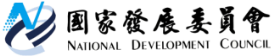 國家發展委員會於今(12)日第31次委員會議中陳報「行政院及所屬各機關資料中心設置規劃及推動」報告，將啟動政府機房瘦身計畫，於109年達成機房減量逾7成之目標。國發會正推動以部會為中心整併所屬機關電腦機房，預計於109年將行政院二、三、四級機關目前272個電腦機房大幅縮減逾7成，本案並將資料中心提升為具雲端特性之資料中心，由二級部會整合所屬機關資訊機房，並逐步朝雲端化發展，同時推動新建之政府資料中心導入綠能設計，機房能源使用效率(PUE)值須低於1.6，除與先進國家綠色資通訊科技(Green ICT)趨勢同步，亦可節省機房用電需求。資訊資源向上集中是政府長期持續推動之政策，過去對於政府機房整併係採宣導方式，有鑑於國際相關技術與標準漸趨完備，機房綠能、節能技術日益成熟，及國內面臨缺電危機，而機房用電量高等外在因素，現階段正是推動政府機房整併的時機點，藉由政府機房減量及主機虛擬化，有助提升整體資訊安全防護、能源使用效率及政府行政效能，並促進國內雲端關聯產業發展，初期行政院將投入約20億元經費打造各部會綠能雲端資料中心，並以每年節省用電量百分之5以上為目標。國發會指出，全球先進國家政府積極投入雲端應用開發，透過雲端運算提升政府服務效能並降低成本，進而協助產業升級轉型與應用服務發展，並帶動內需與市場外銷。觀察各國政策皆以資料中心建置、示範性雲端服務應用以及完善法規環境為共通發展重點。後續將由行政院訂頒資料中心設置作業要點，促請各機關落實推動，各部會以分年分階段方式逐步完成所屬機關資料中心整合，並推動資訊系統雲端化，以提升整體服務效能，國發會已率先完成行政院本部及行政院所屬各委員會之雲端資料中心建置示範作業，未來將藉由經驗分享並提供技術協助，引導各機關機房減量，朝雲端資料中心集中管理、綠能目標邁進。